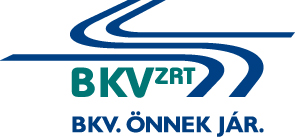 M4 Metro – veszélyes hulladék üzemi gyűjtő konténer szállítása és telepítésee-versenyeztetési eljárásEljárás száma: BKV Zrt. VB-110/16.AJÁNLATI FELHÍVÁSBudapest, 2016. AJÁNLATI  FELHÍVÁSAjánlatkérő neve:		Budapesti Közlekedési Zártkörűen Működő Részvénytársaság (BKV Zrt.)Gazdasági IgazgatóságBeszerzési Főosztály1072 Budapest, Akácfa u. 15. Telefonszám: 	(+36-1) 461-65-24Faxszám: 	(+36-1) 322-64-38E-mail: kozbeszerzes@bkv.huAz eljárás száma: BKV Zrt. VB-110/16.A beszerzés tárgya és mennyisége:M4 Metro – veszélyes hulladék üzemi gyűjtő konténer szállítása és telepítése jelen Ajánlati felhívás 4. pontjában meghatározottak szerint. 3.	Részajánlattételi lehetőség: Ajánlatkérő csak teljes körű ajánlatot fogad el, részajánlat tételi lehetőség nincs.4.	A beszerzés tárgyával (konténerekkel) kapcsolatos műszaki, minőségi követelmények:1 db nagyobb konténer: min. nettó 45 m3 - max. nettó 50 m3 és nem haladhatja meg a 2,5 m gerincmagasságot, oldalhosszúsága pedig a 8,0 métert.1 db kisebb konténer: min. nettó 12 m3 - max. nettó 15 m3-t és nem haladhatja meg a 2,5 m gerincmagasságot, oldalhosszúsága pedig a 3,0 métert.Opcionálisan:1 db kisebb konténer: min. nettó 12 m3 - max. nettó 15 m3-t és nem haladhatja meg a 2,5 m gerincmagasságot, oldalhosszúsága pedig a 3,0 métert.A konténer épületek az egyes hulladékgazdálkodási létesítmények kialakításának és üzemeltetésének szabályairól szóló 246/2014. (IX.29.) Kormányrendelet 2. sz. melléklete szerinti üzemi gyűjtőhely műszaki kialakítására vonatkozó követelményeinek meg kell, hogy feleljenek.A beszerzés tárgyával kapcsolatos részletes műszaki követelményeket a jelen Ajánlati felhívás Műszaki diszpozíciója tartalmazza.A teljesítés helye:A teljesítés helye: BKV Zrt. 1119. Budapest, Gyergyótölgyes u. 2. (M4 Metro telephely).A teljesítés helyével kapcsolatos részleteket a jelen Ajánlati felhívás Műszaki diszpozíciója tartalmazza.5.	A szerződés hatálya, teljesítési határidő: A szerződés hatálya az aláírástól számítva 12 hónap. Ajánlattevő a teljesítést a szerződés hatályba lépését követően haladéktalanul köteles megkezdeni.Teljesítési határidő:Szállítási és telepítési határidő: a megrendeléstől számított 12 héten belül, előteljesítés lehetséges.A teljesítés az Ajánlatkérő által kért ütemezés szerint, konkrét megrendelések (BMR) alapján történik. A tároló hely kapacitásától, valamint a hulladék mennyiségétől függően az elszállítás gyakorisága 4-6 hét, szükség esetén ennél gyakrabban történhet.Szerződést biztosító mellékkötelezettségek:Ajánlatkérő késedelmes teljesítés esetén naponta 0,5%, hibás teljesítés, illetve a teljesítés meghiúsulása esetén 15%-os kötbért érvényesíthet. A részletes szabályokat a szerződéstervezet tartalmazza.Ajánlattevőnek az átvételtől számított, legalább 24 hónap jótállást kell vállalnia.Az ellenszolgáltatás teljesítésének feltétele:A szerződés tárgyát képező szolgáltatás ellenértékének kiegyenlítése a megrendelés teljesítésének Ajánlatkérő általi igazolását követően, az Ajánlatkérőhöz benyújtott számla alapján, a számla kézhezvételétől számított 30 (harminc) naptári napon belül, átutalással történik. Ajánlatkérő előleget nem fizet.Ajánlatkérő késedelmes fizetése esetén a Ptk. 6:155 §-ban rögzítettek szerint fizet késedelmi kamatot.Ajánlattevőkkel szemben támasztott műszaki, szakmai alkalmassági követelmények:A szerződés teljesítésére alkalmasnak minősül az ajánlattevő (közös ajánlattevő), ha rendelkezik a felhívás feladását megelőző 36 hónap során teljesített legalább 1 db, veszélyes hulladék üzemi gyűjtésére alkalmas konténer leszállítására vonatkozó referenciával.       Műszaki alkalmasság igazolására kért adatok és tények (igazolás módja):Az Ajánlattevőnek (közös ajánlattevőnek) az ajánlathoz csatolnia kell a felhívás feladását megelőző 36 hónap során végzett legjelentősebb teljesítéseit. A referencia nyilatkozatnak legalább a következő adatokat kell tartalmaznia: az ellenszolgáltatás összege, a teljesítés ideje és helye, továbbá nyilatkozni kell arról, hogy a teljesítés az előírásoknak és a szerződésnek megfelelően történt-e.termékleírásAz ajánlattevő által az ajánlathoz kötelezően csatolandó igazolások, nyilatkozatok:Az ajánlatban meg kell jelölni az Ajánlattevő által a szerződés teljesítéséhez igénybe venni kívánt alvállalkozókat, valamint nyilatkoznia kell az alvállalkozó által végzendő tevékenységről, és annak a teljes ajánlatra vonatkozó mértékéről.Ajánlati árak:Az ellenszolgáltatás nettó értékét az 2. sz. melléklet (Ajánlati árak táblázata) kitöltésével egy összegben, magyar forintban kell megadni. A nettó egységáraknak tartalmaznia kell a szerződésszerű teljesítéshez szükséges összes járulékos gyártási, munka-, anyag-, szállítási, felszerelési és egyéb költségeket – ideértve a fuvarozás, tárolás, rakodás, csomagolás költségeit is – valamint a különféle vámköltségeket és adókat az általános forgalmi adó kivételével.Az Ajánlati felhívással kapcsolatos kérdések és válaszok:Az eljárással kapcsolatos kérdések feltevése, információ kérése 2016.08.26. 12:00-ig kizárólag írásban a www.electool.hu felületen keresztül tehető.Az ajánlatok benyújtása:A BKV Zrt. a tárgyi eljárást elektronikus rendszerben folytatja le, az eljárásban való részvételhez külön regisztráció szükséges. Kérjük, hogy amennyiben az eljárásban részt kívánnak venni, és még nincsenek regisztrálva az Electool tendereztető rendszerben 2016.08.23.-án 12:00 óráig szíveskedjenek részvételi szándékukat jelezni a kozbeszerzes@bkv.hu e-mail címen, hogy a szükséges regisztrációra sor kerülhessen, továbbá meglévő regisztráció esetén az eljárásra a meghívás megtörténhessen.A regisztráció, valamint azt követően az eljárásban való részvételre feljogosító meghívás időt vesz igénybe, így amennyiben részvételi szándékukat a jelen pontban előzőekben megadott határidőt követően jelzik, ajánlatkérő nem tudja garantálni az eljárásban való részvétel lehetőségét. Felhívjuk továbbá a figyelmet arra, hogy a regisztrációt követően ajánlattevő csak úgy vehet részt az eljárásban, ha Ajánlatkérő a konkrét  eljárásra meghívót küld. Ajánlattevőknek 2016.08.23.-án 12:00 óráig van lehetőségük arra, hogy jelezzék, ha a meghívót nem kapták meg. Amennyiben Ajánlatkérő ajánlattevőt az eljárásra meghívta és a meghatározott határidőig ajánlattevő nem jelzi, hogy a meghívót nem kapta meg, nem áll módunkban az ajánlat feltöltésével kapcsolatos kifogásokat elfogadni.Felhívjuk a figyelmet, hogy az eljárásban kizárólag az elektronikus rendszerben van lehetőség az ajánlat benyújtására. Az ajánlatot és a csatolandó igazolásokat, nyilatkozatokat kitöltve és cégszerűen aláírva, digitalizálva az Electool oldalára (https://electool.com/sourcingtool/) kell feltölteni. Kérjük, hogy Ajánlattevő ajánlatában adja meg az elérhetőségéhez szükséges adatokat: ajánlattevő cég neve, székhelye, telefonszáma, telefax-száma, a kapcsolattartó személy neve, beosztása.Az ajánlatok benyújtásának (feltöltésének) határideje (ajánlattételi határidő):2016.09.02. 12 óra 00 perc Az ajánlati árak megtekintése:2016.09.02. 12 óra 01 percAz ajánlatok elbírálásának szempontja:Ajánlatkérő az Ajánlati felhívásban, meghatározott feltételeknek megfelelő ajánlatokat (részenként) az összességében legelőnyösebb ajánlat bírálati szempontja alapján bírálja el, az alábbi szempontok és súlyszámok alapján:Valamennyi részszempont esetén adható pontszám 1-10-ig.Az értékelés során kiosztható pontszámok maximális összege 100 pont.Az az érvényes ajánlatot tevő Ajánlattevő lesz az eljárás nyertese, amelyik összességében a legkedvezőbb ajánlatot teszi, azaz az értékelés során a legmagasabb pontszámot éri el.Az ajánlati árat úgy kell megadni, hogy az tartalmazza az összes, a teljesítéssel összefüggő költséget. Hiánypótlás:Az Ajánlatkérő a versenyeztetési eljárás során az Ajánlattevők részére teljes körű hiánypótlási lehetőséget biztosít. Ajánlatkérő a hiánypótlási felhívásban pontosan megjelölt hiányokról és a hiánypótlási határidőről elektronikus úton írásban tájékoztatja az Ajánlattevőket.Helyszíni szemle:Az ajánlatkérő helyszíni szemlét biztosít.A szemle helyszíne:Időpontja:  2016.08.19. 9:00Az ajánlati kötöttség:Ajánlattevő ajánlati kötöttsége az ajánlattételi határidő lejártával kezdődik. Az ajánlattevő ajánlatát e határidő lejártáig módosíthatja vagy visszavonhatja. Az ajánlati kötöttség az eredményhirdetéstől számított 30 napig tart azzal, hogy ezen időpontot követően ajánlatkérő nyilatkozatot kérhet az ajánlat további fenntartására. Amennyiben ajánlattevő nem nyilatkozik, azt ajánlatkérő úgy tekinti, hogy ajánlatát fenntartja.Ajánlatkérő az ajánlattételi határidő lejártáig visszavonhatja a felhívást.Eredményhirdetés:Az Ajánlatkérő az eljárás eredményéről írásban értesíti az Ajánlattevőket az árlejtés (ártárgyalás) napját követő 30. napig. Ajánlatkérő az ajánlatok megfelelő értékelése érdekében jogosult az eredményhirdetés napját elhalasztani, amelyről írásban értesíti ajánlattevőket. Egyéb rendelkezések:Az ajánlattételi nyilatkozat aláírásával az Ajánlattevő kifejezetten nyilatkozik a szerződéstervezet elfogadásáról. Az Ajánlatkérő fenntartja a jogot, hogy a szerződéses feltételekről vagy a benyújtott ajánlatok értékelésének eredményétől függően tárgyalást tartson.Ajánlatkérő az ajánlatok benyújtását követően elektronikus árlejtést vagy ártárgyalást tart, a végleges ajánlati árak kialakítása érdekében. Az (ár)tárgyalások és árlejtés tartásáról, azok menetéről az Ajánlatkérő egyidejűleg tájékoztatja valamennyi érvényes ajánlatot benyújtó Ajánlattevőt.Az ártárgyalás/elektronikus árlejtés eredménye alapján kitöltött részletes ártáblázatot az ártárgyalás/elektronikus árlejtés alapján legkedvezőbb ajánlatot benyújtó ajánlattevő köteles az ártárgyalás/elektronikus árlejtést követő 2 munkanapon belül aláírva elektronikus úton pdf. vagy jpg. formátumban a kozbeszerzes@bkv.hu e-mail címre vagy a 322-6438-as faxszámra megküldeni. Az Ajánlatkérő fenntartja a jogot, hogy az ajánlatok elbírálása során az eljárást eredménytelennek nyilvánítsa és adott esetben a legkedvezőbb ajánlatot benyújtó ajánlattevővel szemben a szerződés megkötését megtagadja. A szerződés a nyertes ajánlattevővel, írásban jön létre, mindkét fél általi aláírás időpontjában.Abban az esetben, ha az ajánlattevők száma nem teszi lehetővé a valódi versenyt, Ajánlatkérő jogosult új ajánlattételi határidő kitűzésével újabb Ajánlattételre felhívni az Ajánlattevő(ke)t, újabb Ajánlattevők bevonásával egyidejűleg.MegnevezésMellékleta)Ajánlattételi nyilatkozat1. sz. mellékletb)Ajánlati árak táblázata2. sz. mellékletc)Nyilatkozat az alvállalkozó(k)ról 3. sz. mellékletd)Nyilatkozat a kizáró okokról 4. sz. melléklete)Referencia nyilatkozat 5. sz. mellékletf)   Egyéb nyilatkozat 6. sz. mellékletg)   Tűzvédelmi Megfelelőségi Tanúsítvány (minden konténerre)7. sz. mellékleth)   Termékleírás és rajz 8. sz. mellékleti)   Aláírási címpéldány9. sz. mellékletRészszempontokAdható pontszám
(1-10)Súlyszám
Érték1.Nettó ajánlati ár opcióval együtt összesen (Ft)1050%2/a Nagyobb konténer mérete1025%2/b Kisebb konténer mérete1025%